Deklaracja o kontynuowaniu wychowania przedszkolnegow  Publicznym Przedszkolu nr 4 w Złotowie   w okresie lipiec / sierpień 2022 1. Dane dziecka:2. Deklarowany pobyt dziecka w przedszkolu: 3. Aktualne dane rodziców/opiekunów dziecka do szybkiego kontaktu: 4. Deklaracja i oświadczenieDeklaruję kontynuowanie wychowania przedszkolnego mojego dziecka w Publicznym Przedszkolu nr 4  w Złotowie w okresie lipiec/ sierpień 2022 r.        Oświadczam, że: wszystkie dane zawarte w deklaracji są prawdziwe,niezwłocznie powiadomię dyrektora przedszkola o zmianie danych zawartych 
w Deklaracji, zapoznałam/łem się i akceptuję zasady i procedury  zapewniające bezpieczeństwo sanitarne dzieciom i pracownikom w związku z pracą przedszkola podczas pandemii Covid 19.
        …………………………..                                               ……………….…………………………….                 Złotów, dn.   data                                                             czytelny podpis matki/opiekuna prawnego             …………………………..                                              …………………………………….………
                  Złotów, dn.   data                                                czytelny podpis ojca/opiekuna prawnegoImię i nazwisko dziecka: lp.data  /od-do/wg dat ustalonych w przedszkolach  zaznacz X01-08 lipca 2022 Deklarowany czas pobytu dziecka w   przedszkolu:Od godz………. do godz…………Śniadanie      Obiad     Podwieczorek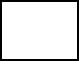 11-15 lipca 2022 Deklarowany czas pobytu dziecka w   przedszkolu:Od godz………. do godz…………Śniadanie      Obiad     Podwieczorek16- 19 sierpnia 2022 Deklarowany czas pobytu dziecka w   przedszkolu:Od godz………. do godz…………Śniadanie      Obiad     Podwieczorek22-26 sierpnia 2022Deklarowany czas pobytu dziecka w   przedszkolu:Od godz………. do godz…………Śniadanie      Obiad     PodwieczorekImię i nazwisko matki/opiekunkiAdres poczty elektronicznej i numery telefonów kontaktowyche-mail:tel.Nazwa, adres  i  kontakt telefoniczny do zakładu pracyNazwa/adres:tel.Imię i nazwisko ojca/opiekunaAdres poczty elektronicznej i numery telefonów kontaktowyche-mail:tel.Nazwa, adres i  kontakt telefoniczny do zakładu pracyNazwa/adres:tel.